Notes for pptIvan the Terrible-best known for brutal ruling-Born in Moscow on August 25, 1530-Father was Vasilij III and was the oldest son-Ivan came to throne in 1547-Ivan killed his eldest son in a rage with an iron rod-He was only three when his father died-Ivan assumed throne in 1547 at the age of 17-proclaimed himself CzarIvan IV, know as Ivan the Terrible, is most known for his brutal ruling, centralised administration of Russia and expantion of the boundaries of the Russian Empire. He was born in Moscow on August 25, 1530, the oldest son of Vasilij III. 

Ivan was only three years old when his Father, Vasilij III died. Ivan's Mother, Yelena Glinskaya was leading Boyar (Noble) Family established a regency, but it soon degenerated into intrigue, denuncation and wild violence as rival boyars disputed the dominance of Glinsky Family. Yelena died in 1538 and misrule continued. Ivan had a poor health, he was largely ignored and his education was neglected. 

Ivan the Terrible assumed the throne in 1547 at the age of seventeen and immediately proclaimed himself “Tsar” (Czar), instead of Grand Duke. In the same year Ivan married Anastasia Romanov. When Anastasia died in 1560, he remarried. Among his wives are Marie Tscerkaski (1561) and Maria Sobakina (1571). 

Ivan justly deserved his reputation as a tyrant and his reign was peppered with battles with foreign invaders. Kazan was finally wrestled from the grasp of the Tartars in 1552 and St. Basil's Cathedral was built on Red Square to celebrate the occasion. Ivan seized Astrakhan on the Caspian Sea two years later, and having repelled the Tartars completely, he looked west to the Duchy of Livonia, which he invaded despite protests from Poland and Sweden. 

In 1560 the Tsar was devastated by the death of his beloved wife Anastasia and turned on his once favored courtiers and nobles, blaming them for her death. Although Ivan abdicated in 1564 in protest, he was urged back to power and began a rule of terror never before seen in Russian history. He divided the country into two clean-cut spheres, the one (the oprichnina) encompassing his personal domain, and the other (the zemshchina) representing the rest. Ivan broke the power of the Muscovite boyars, exiling thousands of them to Siberia, and created a new militia. These hand-picked oprichniki, as he named them, were devoted to his orders and were encouraged to rape, loot, burn, kill and torture in the Tsar's name. They spread terror throughout Russia, culminating in the atrocious massacre of Novgorod in 1569, when as many as 60,000 citizens were tortured to death for supposedly plotting to side with Poland. 

In 1571 the Tartars raided Moscow, burning much of the city and taking thousands of citizens away as slaves. Ivan fled to Yaroslavl, where he spent much of his remaining decade in power plotting to usurp the Polish throne. In 1581 a combined Polish and Swedish invasion prompted the Tsar to concede Livonia to the Poles. 

In 1582, in an attack of unexplained rage, Ivan had killed his eldest son, Tsarevich Ivan, by striking him with an iron rod. He died on March 18, 1584. Although the transition from Ivan to his son and successor, Feodor I, was relatively easy and quiet, Moscow was, according to most observers, on the verge of anarchy as a result of Ivan the Terrible's policies.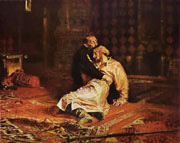 http://www.guidetorussia.com/ivan-the-terrible.asp Richard the Lion Heart-known as the archetypal medieval warrior king-the 3rd son of Henry the 2nd -Richard was his mother’s favorite son- Joined with his brother and mother against his father when his father had an awful affair-Grew to be about 6ft 4in -had long legs and an athletic build-red hair -grey eyes-Coronation took place on the 23rd of September 1189.-believed to be bisexualRichard was known Despite his faults, which were many, Richard I was the archetypal medieval warrior king. Noble, fierce and of matchless courage, he captured the imagination of his age. Richard 'the Lionheart' has left behind a name which echoes down the centuries and has passed into the realms of legend.Parentage and Early Life Richard was born at Beaumont Palace, Oxford, on 8th September, 1157, the third son of Henry II and his French wife, Eleanor of Aquitaine, the daughter of William IX, Duke of Aquitaine and ex wife of King Louis VII of France. Henry was Eleanor's second husband, she was eleven years his senior and their marriage proved to be a stormy one. From the first, Richard was his mother's favourite son. His wet nurse, Hodierna, was the mother of Alexander Neckham, who was to become Abbot of Cirencester and a famous writer. After the birth of their youngest child, John, Richard's parents drifted into open enmity. King Henry made the beautiful Rosamund Clifford his mistress, it was said that he truly loved her, deeply wounding Richard's mother, Queen Eleanor. The neglected Queen returned to her native Aquitaine, there establishing her own court and taking Richard along with her, who was designated her heir.Richard was to be fond of music and was nurtured in the troubadour culture of his mother's southern homeland. From the outset, he exhibited the volatile disposition and energy inherent in the Plantagenet family. He was said to be fond of quoting the Angevin family legend "From the Devil we sprang and to the Devil we shall go." In 1172, when he was fourteen years old, Richard was invested with his mother's inheritance of Aquitaine and Poitou at Limoges. He joined his discontented elder brother Henry in rebellion against their father, when Eleanor of Aquitaine attempted to join them in Paris, travelling dressed as a man, she was captured by one of her husband's patrols and was imprisoned for the remainder of Henry II's reign. The untimely death of the young Henry later made Richard heir to the entire Angevin Empire. In 1187, caught up in the crusading spirit which spread through Christendom, Richard made a solemn vow to free the Holy City, Jerusalem, from the clutches of the Moslem leader Saladin, by whom it had been captured. Richard's appearance and characterRichard Plantagenet grew to be a tall man of around six feet four inches, a graceful figure with long legs and an athletic build, in later years he had a tendency to grow stouter. He had an abiding appreciation of poetry and music and a love of fine clothing, probably inherited from his mother, Queen Eleanor. His hair was red, like his father's, his eyes grey and furious, he had also inherited his full quota of the infamous Plantagenet temper, causing him to be ever at odds with his equally fiery tempered father.Reign Richard was in open rebellion against Henry II when the latter died in 1189 but on succeeding to the throne he acted generously to William Marshall and to all who had remained loyal to his father and honoured his last wishes. One of his first actions as king was to order the release of his much loved mother, Queen Eleanor, from the captivity she had endured for the last ten years. His coronation took place in Westminster Abbey on the 23rd of September 1189. During the ceremony, a bat was seen to zig-zag around the King's head in its erratic flight. Many in those suspicious days saw this as an evil omen.Richard honoured another of his father's dying wishes in having his illegitimate half-brother Geoffrey, nominated as Archbishop of York. Geoffrey was a man of talent and ambition, but was possessed of a genius for tactlessness, he had a fiery temper and was incapable of compromise. He became embroiled in disputes with the canons of York and others of the clergy. The only spiritual function of his office that the new Archbishop seemed to apply himself to with vigour was that of excommunicating those whom he quarreled with, and they were many.When the Pope summoned Geoffrey to Rome, he characteristically refused to comply and was accordingly suspended from his office. Geoffrey turned to Richard for help, asking him to intercede with the Pope, the new King listened sympathetically to his half-brothers complaints until Geoffrey went on to rebuke the King for the immoral life he had lead, warning him he ought to mend his ways. Richard, exasperated, could stand no more, he flew into a violent rage, confiscated his estates and ordered him from his presence.Richard's attention was captivated by the Crusade he had promised to lead. England seems to have been regarded as little more than a source of revenue. He is reported to have said "I would sell London itself if only I could find a rich enough buyer." Richard made out a will leaving his nephew, Arthur of Brittany as heir to the entire Angevin Empire. All preparations being carried out by July 1190, the English and their French allies led by Phillip Augustus set out on their momentous enterprise.The Crusaders stopped en-route at Sicily, where Richard's sister, Joanna, the dowager Queen, was being held captive by her nephew, Tancred, the new King, who was also refusing to return her dowry. Tancred became more amenable when Richard arrived on the scene and when he captured the city of Messina, Tancred was forced to release her. Phillip, outshone by Richard, sulked. He raised the issue of his sister, Alys, who had been betrothed to Richard since childhood. Gossip claimed that Richard refused to marry Alys as she had been seduced by his father and was even rumoured to have borne the late King's child. The English King informed Phillip that he intended to marry the Princess Berengaria of Navarre, the daughter of Sancho VI of Navarre, whom his mother was escorting to Sicily. Richard and Berengaria had met only once prior to their espousal, at a tournament at Pamplona held by her father. There was little the slighted Phillip could do other than simmer.The voyage to the Holy Land continued, but the ship carrying Berengaria and Joanna was shipwrecked on the coast of Cyprus in the course of a violent storm. The Cyprians besieged the English survivors of the wreck at Limasoll. A large amount of treasure, intended for use on the crusade, was appropriated by Isaac Comnenus, the Emperor of Cyprus. Richard dispatched a letter to Isaac, which was arrogantly ignored. Outraged, he unleashed the full force of the famed Plantagenet fury on the unfortunate Isaac. The Cyprian Emperor was overthrown and English governors were set up over the island which was used as a garrison for the crusade.The English contingent of the Third Crusade arrived at Acre, in the Holy Land, at Whitsun, 1191. Richard's reputation seems to have arrived before him and on 11th of July, the Moslem defenders surrendered the city to the Christian army. Richard, Philip, and Leopold V of Austria, leader of the German contingent to the Crusade, disagreed over the distribution of the spoils of their victory. Richard deeply insulted Leopold when he threw down his standard from the walls of Acre, an action which was to have dire consequences for him in the future. A further cause of dissension among the leaders of the crusade was Richard's support of Guy de Lusignan, King of Jerusalem, while Philip Augustus and Leopold supported his rival for the title, Conrad of Montferrat.King Phillip Augustus of France was anxious to return home, he did not enjoy being eclipsed by Richard and was piqued at the repudiation of his sister. He set sail for France on 3rd of August , abandoning the Crusade. An exchange of prisoners from Acre was arranged with Saladin, but problems arose in the arrangements. Richard believed Saladin to be creating delays. He consequently ordered the massacre of all the Moslem prisoners. This act of cruelty remains a bloody stain on his reputation.On 7th September, at Arsuf, the armies of Richard and Saladin clashed in battle. Saladin was forced to retreat. Richard then marched on Jaffa, and began to strengthen it as a garrison for Jerusalem. The army arrived at the foothills of the Holy City on 3rd January, 1192. They were, however, exhausted , short of supplies and sickness was rife in their ranks, and were consequently obliged to return to the safety of the coast. A truce was negotiated with the Moslems. A superlative general but a poor politician, Richard proposed that Saladin should give the Holy Land to his nephew Saphadin, whom he suggested should marry his sister Joanna, forming a peaceful alliance between Christian and Moslem. The bemused Saladin, unable to believe his luck, accepted. Joanna, however, who possessed the famed family temper in full measure, refused outright to contemplate marriage with a Moslem, resulting in a heated family dispute.Richard made attempts to negotiate with Conrad of Montferrat, but Conrad, who distrusted him due to his support of Guy de Lusignan, refused. Following an election of the nobles of the kingdom in April, Conrad was unanimously voted as King of Jerusalem, however, before his coronation could take place, he was murdered at Tyre by two Hashshashin. Conrad held his claim to the throne through his marriage to the heiress Isabella of Jerusalem, who just over a week later was married to Henry II of Champagne, the nephew of both Richard and Phillip, (through Eleanor of Aquitaine's first marriage to Louis of France). Rumours circulated that Richard had had some involvement in Conrad's murder. Richard recieved disquieting news from England, his younger brother John was plotting against him. He made a further approach to Jerusalem but again realised he could not take the city and that he must now urgently return home. Heartened, Saladin then re-took Jaffa. Richard staged a daring counter attack and although heavily outnumbered, put the Moslems to flight. Having negotiated a three year truce, which retained his conquests and gave Christians access to Jerusalem, the King sailed for England. On the return journey he was shipwrecked and taken prisoner by Duke Leopold of Austria, whom Richard had insulted gravely in the early stages of the crusade. He incarcerated Richard in his castle of Durrenstein and England was forced to pay a hefty ransom of a hundred and fifty thousand marks to free him. Phillip and John in the meantime, had attacked Normandy. On the release of his brother, John quickly deserted Phillip. The King of France, no match for Richard, was soon in retreat.The last phase in Richard's life was spent in strengthening the Angevin Empire from the machinations of Phillip Augustus. He built the famed Chateau Gaillard, his "saucy castle " to guard his dominions, on a strategic position, high on a rock at Les Andelys. Richard chose the position of his fortress carefully, it is built on a site where the River Seine curves sharply, in the curve in front of the peninsula on which the castle stands, a hundred metre high cliff juts out over the river. The construction of the castle took little over a year. Phillip boasted he would take it, " if its walls were made of steel", Richard retorted he would hold it from Phillip "even if its walls were made of butter". Philip Augustus had long cast covetous eyes on the French Angevin Empire and nourished ambitions of regaining these lands for the crown of France, the contested lands of the Vexin and Berry became a bone of contention between the two kings. Richard formed an alliance against Phillip with his father-in-law, Sancho VI of Navarre, who conducted raids on the French king's lands from the south. Richard gained several victories over the French. At Freteval in 1194 and at the Battle of Gisors in 1198, when he adopted the motto "Dieu et mon Droit" "God and my Right" which is still used by British monarchs today.The King spent very little time with his neglected wife, Berengaria of Navarre and there was no issue of the marriage. In fact there is reason to believe that Richard was bi-sexual. Rumours abounded regarding his homo-sexuality in his own lifetime and he once did penance for the sin of sodomy. Richard did have at least one illegitimate son, known as Phillip of Cognac, who steps into the pages of history in Shakespeare's King John.In the spring of 1199, a horde of Roman treasure was discovered by a peasant plowing a field by Chalus, near Limoges, which was delivered to his lord, Archard of Chalus. Richard, as overlord, claimed the find as his and when it was not forthcoming besieged Chalus with his mercenary captain, Mercadier. On the evening of 26th of March while Richard was walking around the castle directing the siege, an archer, using a frying pan as a shield, fired a crossbow bolt at him from the battlements, he ducked too late and the bolt embedded itself in his left shoulder. In attempting to pull the bolt out, the shaft broke, leaving the iron head in his flesh. A clumsy surgeon working by torch light, although succeeding in removing the arrow head, made the wound far worse and gangrene set in.When the Castle fell, the archer was brought before Richard, who, aware that he was soon to meet his maker, forgave him, stating "Live on, and by my bounty behold the light of day," he gave orders that he was to be set free and given a hundred shillings. Richard's devoted mother, Eleanor of Aquitaine, rushed to his side and was with him to the end, he died in her arms on 6th April, 1199. His wife, Berengaria, was not even summoned. Mercadier had the archer sent to Richard's youngest sister, Joanna, who had him flayed alive and torn apart by wild horses.Richard was interred at Fontevrault, the grieving Eleanor accompanied her son's body there, burying him, as he had requested, at the feet of his father. The sooner to ask his forgiveness in another world. His heart was buried at Rouen in Normandy, his entrails he bequeathed to Poitou.After Richard's death, his widow Berengaria experienced great difficulties in acquiring the pension owed to her as Queen Dowager from Richard's successor, John. Eleanor of Aquitaine attempted to mediate and the Pope intervened, threatening to place England under an interdict. Berengaria settled at Le Mans, she never remarried, eventually entering the convent of L'Epau Abbey. She died at L'Epau on 23rd December, 1230. http://www.englishmonarchs.co.uk/plantagenet_2.htm